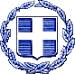 				                            ΑΝΑΡΤΗΤΕΑ ΣΤΟ ΔΙΑΔΙΚΤΥΟ					                                                             	     ΔΗΜΟΣ ΘΕΡΜΗΣ		                   Δ/ΝΣΗ ΔΙΟΙΚΗΤΙΚΩΝ ΥΠΗΡΕΣΙΩΝΤΜΗΜΑ ΥΠΟΣΤΗΡΙΞΗΣ ΠΟΛΙΤΙΚΩΝ ΟΡΓΑΝΩΝΑΠΟΣΠΑΣΜΑ Από το υπ αριθμ.  32/12-7-2023 πρακτικό συνεδρίασης του Δημοτικού Συμβουλίου Θέρμης.Αριθμ. Απόφ.  242/2023	ΘΕΜΑ : Τροποποίηση του κανονισμού  χρήσης και λειτουργίας κοινοχρήστων χώρων του Δήμου ΘέρμηςΣήμερα την 12η - Ιουλίου - 2023 ημέρα Τετάρτη  και ώρα 20.00μμ συνεδρίασε δια ζώσης το Δημοτικό Συμβούλιο του Δήμου Θέρμης στο Δημοτικό κατάστημα Τριλόφου μετά από την υπ αριθμ. 48098/07-07-2023  έγγραφη πρόσκληση της Προέδρου του Δημοτικού Συμβουλίου, η οποία επιδόθηκε σε καθένα σύμβουλο και στο Δήμαρχο σύμφωνα με τις διατάξεις των άρθρων 93, 95 και 96 του Ν. 3463/2006 (Φ.Ε.Κ. 114/τεύχος Α’/2006) περί «Κυρώσεως του Κώδικα Δήμων και Κοινοτήτων» και του άρθρου 67 του Ν. 3852/2010 (Φ.Ε.Κ. 87/τεύχος Α’/2010) περί «Νέα Αρχιτεκτονική της Αυτοδιοίκησης και της Αποκεντρωμένης Διοίκησης  Πρόγραμμα Καλλικράτης» και κατόπιν των διατάξεων του άρθρου 78 του Ν. 4954/2022 (ΦΕΚ 136/Α/9-7-2022).Αφού διαπιστώθηκε ότι υπάρχει νόμιμη απαρτία γιατί σε σύνολο 33 μελών βρέθηκαν παρόντα 23 δηλαδή :κηρύχτηκε από την Πρόεδρο η έναρξη της συνεδρίασης. Στη συνεδρίαση συμμετείχε η Περήφανου Άννα  υπάλληλος του Δήμου Θέρμης, για την τήρηση των πρακτικών του συμβουλίου.Στη συνεδρίαση κλήθηκε με την υπ΄αριθμ. 48124/2023 πρόσκληση της Προέδρου του συμβουλίου ο πρόεδρος της κοινότητας  Ταγαράδων κ. Καλαθάς Δημήτριος  ο  οποίος δεν παραβρέθηκεΗ Πρόεδρος εισηγούμενη το 2ο θέμα της ημερήσιας διάταξης έθεσε υπόψη την υπ΄αριθμ. 45866/30-6-2023 εισήγηση της Δ/νσης Οικονομικών Υπηρεσιών, Τμήμα Αδειοδοτήσεων & Ρύθμισης Εμπορικών Δραστηριοτήτων σύμφωνα με την οποία και λαμβάνοντας υπόψη: Τα άρθρα 73 και 83 του Ν. 3852/10 όπως τροποποιήθηκαν και ισχύουν. "Επείγουσες ρυθμίσεις αρμοδιότητας Υπουργείου Εσωτερικών".Η με αρ. 173/2016 Απόφαση του Δ.Σ. του Δήμου Θέρμης περί «Κανονισμού χρήσης και λειτουργίας Κοινοχρήστων χώρων », όπως τροποποιήθηκε και ισχύει.Το ΦΕΚ Β ΄Νο. 1114/2002 στον αριθμό 2825 «Μεταβίβαση  κοινοχρήστων εκτάσεων του Συν/σμου και αγρ/τος Ταγαράδων στο Νομικό πρόσωπο του Δήμου Θέρμης». H αρ.πρωτ. 43672/22.06.2023 εισήγηση του Τμήματος Αδειοδοτήσεων & Ρύθμισης ΕμπορικώνΔραστηριοτήτων προς την Κοινότητα Ταγαράδων.Την υπ’ αριθμ. Πρωτ. 85035/29.12.2022 απόφαση Δημάρχου Θέρμης με θέμα «Ορισμός Αντιδημάρχων Δήμου Θέρμης»,η υπηρεσία εισηγείται την τροποποίηση του    ι ισχύοντος κανονισμού χρήσης και λειτουργίας κοινοχρήστων χώρων του Δήμου Θέρμης ως προς το άρθρο 10 παράγραφος f) και στο σημείο όπου αναφέρεται ο οικισμός Ταγαράδες και  στη στήλη Επιτρεπόμενοι Χώροι να αναδιατυπωθεί το λεκτικό ως εξής:«Οι οδοί Ρήγα Φεραίου, Καραϊσκάκη, Κύπρου, Κολοκοτρώνη και το Πάρκο Ταγαράδων  που βρίσκεται στο Ο.Τ.14 αρ.58 εφόσον ικανοποιούνται οι προδιαγραφές του Κανονισμού.»Με τις υπ΄αριθμ. 49/2023 απόφασή της, η Επιτροπή Ποιότητας Ζωής και 7/2023 απόφαση το συμβούλιο της Κοινότητας Ταγαράδων γνωμοδότησαν  θετικά με την προτεινόμενη από την Διεύθυνση Οικονομικών Υπηρεσιών του Δήμου Θέρμης τροποποίηση του κανονισμού διαχείρισης και λειτουργίας κοινόχρηστων χώρωνΤο Δημοτικό Συμβούλιο ύστερα από διαλογική συζήτηση και αφού έλαβε υπόψη του την εισήγηση της προέδρου και της υπηρεσίας τις υπ΄αριθμ. 49/2023 απόφαση της Επιτροπής Ποιότητας Ζωής και υπ΄αριθ 7/20232 απόφαση Κοινότητας Ταγαράδων,  καθώς και τις σχετικές διατάξεις του Ν. 3463/2006 (Κ.Δ.Κ.)  του Ν. 3852/2010 και του Ν.4555/2018 όπως τροποποιήθηκαν και ισχύουνΑ Π Ο Φ Α Σ Ι Ζ Ε Ι   κατά πλειοψηφίαΤην τροποποίηση του    ι ισχύοντος κανονισμού χρήσης και λειτουργίας κοινοχρήστων χώρων του Δήμου Θέρμης ως προς το άρθρο 10 παράγραφος f) και στο σημείο όπου αναφέρεται ο οικισμός Ταγαράδες και  στη στήλη Επιτρεπόμενοι Χώροι να αναδιατυπωθεί το λεκτικό ως εξής:«Οι οδοί Ρήγα Φεραίου, Καραϊσκάκη, Κύπρου, Κολοκοτρώνη και το Πάρκο Ταγαράδων που βρίσκεται στο Ο.Τ.14 αρ.58 εφόσον ικανοποιούνται οι προδιαγραφές του Κανονισμού.»Κατά τα λοιπά ισχύει η αριθ. 173/2016 απόφαση Δημοτικού Συμβουλίου.Οι Δ.Σ Τσιφτελίδου Άννα, Χίνη Δήμητρα, Αγοραστούδη Ευγενία και Χατζηαντωνίου Αργυρώ καταψήφισαν.Η Δ.Σ. Τριανταφυλλίδου Ιωάννα τοποθετήθηκε με Λευκό.Η παρούσα απόφαση :Α. να κοινοποιηθεί από το αρμόδιο Τμήμα του Δήμου προς κάθε  εμπλεκόμενο  οργανισμό  ή  Υπηρεσία, προς τα αρμόδια  Αστυνομικά ΤμήματαΒ. να δημοσιευθεί σε μία τουλάχιστον  τοπική  εφημερίδα, σύμφωνα με τα οριζόμενα στο άρθρο 79 του Δημοτικού και Κοινοτικού Κώδικα και Γ. να αναρτηθεί στην ιστοσελίδα του Δήμου.Η απόφαση αυτή πήρε αύξοντα αριθμό 242/2023.Αφού τελείωσαν τα θέματα της ημερήσιας διάταξης, λύνεται η συνεδρίαση.Για το παραπάνω θέμα  συντάχθηκε το παρόν πρακτικό και υπογράφεται ως εξής :Υ Π Ο Γ Ρ Α Φ Ε ΣΟ ΠΡΟΕΔΡΟΣ                                                       ΤΑ ΜΕΛΗΑΚΡΙΒΕΣ ΑΠΟΣΠΑΣΜΑ			         	  		                Η  ΠΡΟΕΔΡΟΣ Δ.Σ.                 ΠΑΠΑΔΑΚΗ ΑΘΗΝΑΠΑΡΟΝΤΕΣΠΑΡΟΝΤΕΣΑΠΟΝΤΕΣΑΠΟΝΤΕΣΠαπαδόπουλος Θεόδωρος, Δήμαρχος1Παπαδάκη Αθηνά Πρόεδρος1Βλαχομήτρος Δημήτριος2Αγοραστούδη Ευγενία Αντιπρόεδρος2Γκοστίλης Βασίλειος3Γραικός Κωνσταντίνος Γραμματέας3Καρκατζούνης Θεοφάνης (Φάνης)4Αναγνώστου Πασχάλης4Πάζης Κωνσταντινος προσήλθε κατά τη συζήτηση του 2ου  εκτός ημερ. διάταξης θέμα5Αποστόλου Στυλιανό5Τιτέλης Κωνσταντίνος6Βογιατζής Δημήτριος6Φάσσας Χρήστος7Γαντάς Σπυρίδων7Φωτιάδης Σάββας προσήλθε κατά τη συζήτηση του 2ου  εκτός ημερ. διάταξης θέμα8Γκιζάρης Στέργιος8Μαλικάς Ευριπίδης (Δάκης)9Ζελιλίδης Δαμιανός9Μπίκος Νικόλαος10Καρκατζίνος Νικόλαος10Ιωσηφίδης Ιωάννης11Κουγιουμτζίδη Κωνσταντίνο12Κούτρη Ευαγγελία (Λίτσα13Λαγός Νικόλαος14Μουστάκας Βασίλειος15Μωραϊτης Αργύριος (Λάκης)16Πονερίδης Παναγιώτης17Σαμαράς Σωκράτης18Τσολάκης Απόστολος19Τριανταφυλλίδου Ιωάννα20Τσιφτελίδου Άννα21Χατζηαντωνίου Αργυρώ22Χατζηδημητρίου Φανή23Χίνη ΔήμητραΟικισμόςΕπιτρεπόμενοι ΧώροιΤαγαράδεςΟι οδοί Ρήγα Φεραίου, Καραϊσκάκη,		Κύπρου, Κολοκοτρώνη και το Πάρκο Ταγαράδων που βρίσκεται στο Ο.Τ.14	αρ.58		εφόσον ικανοποιούνται οι προδιαγραφές του Κανονισμού.ΟικισμόςΕπιτρεπόμενοι ΧώροιΤαγαράδεςΟι οδοί Ρήγα Φεραίου, Καραϊσκάκη,		Κύπρου, Κολοκοτρώνη και το Πάρκο Ταγαράδων που βρίσκεται στο Ο.Τ.14	αρ.58		εφόσον ικανοποιούνται οι προδιαγραφές του Κανονισμού.